LES FICHES DE SYNTHESE DIAGADEME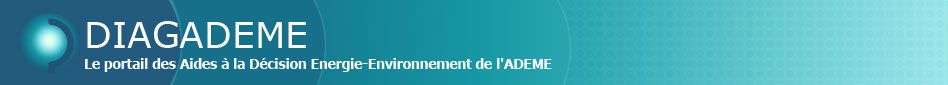 Pour plus de lisibilité de ce document, vous pouvez désélectionner l'option "Afficher le quadrillage" dans le menu "Tableau" de MS Word.

Etude de faisabilité PAC sur eaux uséesOnglet Rapport techniqueOnglet Recommandations

Onglet Commentaires
Veuillez compléter sous DIAGADEME tous les champs ci-dessous et télécharger votre rapport complet.
  Téléchargement du rapport final de la prestation Téléchargement du rapport final de la prestation (en version pdf de préférence ; 10 Mo max) : 
=>fichier obligatoire Rapport(s) complémentaire(s) (en version pdf de préférence ; 10 Mo max) : Informations générales 
Si le bénéficiaire de l'étude est une structure de type entreprise, association, agence, syndicat, office HLM, ... : Si le bénéficiaire de l'étude est une collectivité : Bilan énergétique simplifié Bilan global des consommations d'énergie 
Liste des bâtiments concernés par le projet avec la consommation en kWh par m2 avant et après démarche d'économie d'énergie : Démarche d'économie d'énergie (dans le cadre de bâtiments/installations existants) Synthèse technique du projet envisagé Système de récupération de l'énergie des eaux usées : Solution de référence Synthèse financière du projet envisagé Bilan des investissements prévisionnels : Bilan des coûts d'exploitation prévisionnels : Bilan des aides nécessaires pour le projet : Analyse économique du projet : Plan de financement attendu (en euro HT) Commentaires du prestataire sur l'étude (Max 1500 caractères) Commentaires du bénéficiaire Commentaires sur l'étude : 
=>Saisie des réponses obligatoire pour le bénéficiaire (Max 1500 caractères) 
Commentaires du bénéficiaire sur le travail du prestataire : 
=>Saisie des réponses obligatoire pour le bénéficiaire (Max 1500 caractères) Commentaire de l'ingénieur ADEME en charge du suivi de l'étude (Max 1500 caractères) 